M      1      2       3        4       5       6       7        8      9       10     11     12    13      14     15     16     17    18     M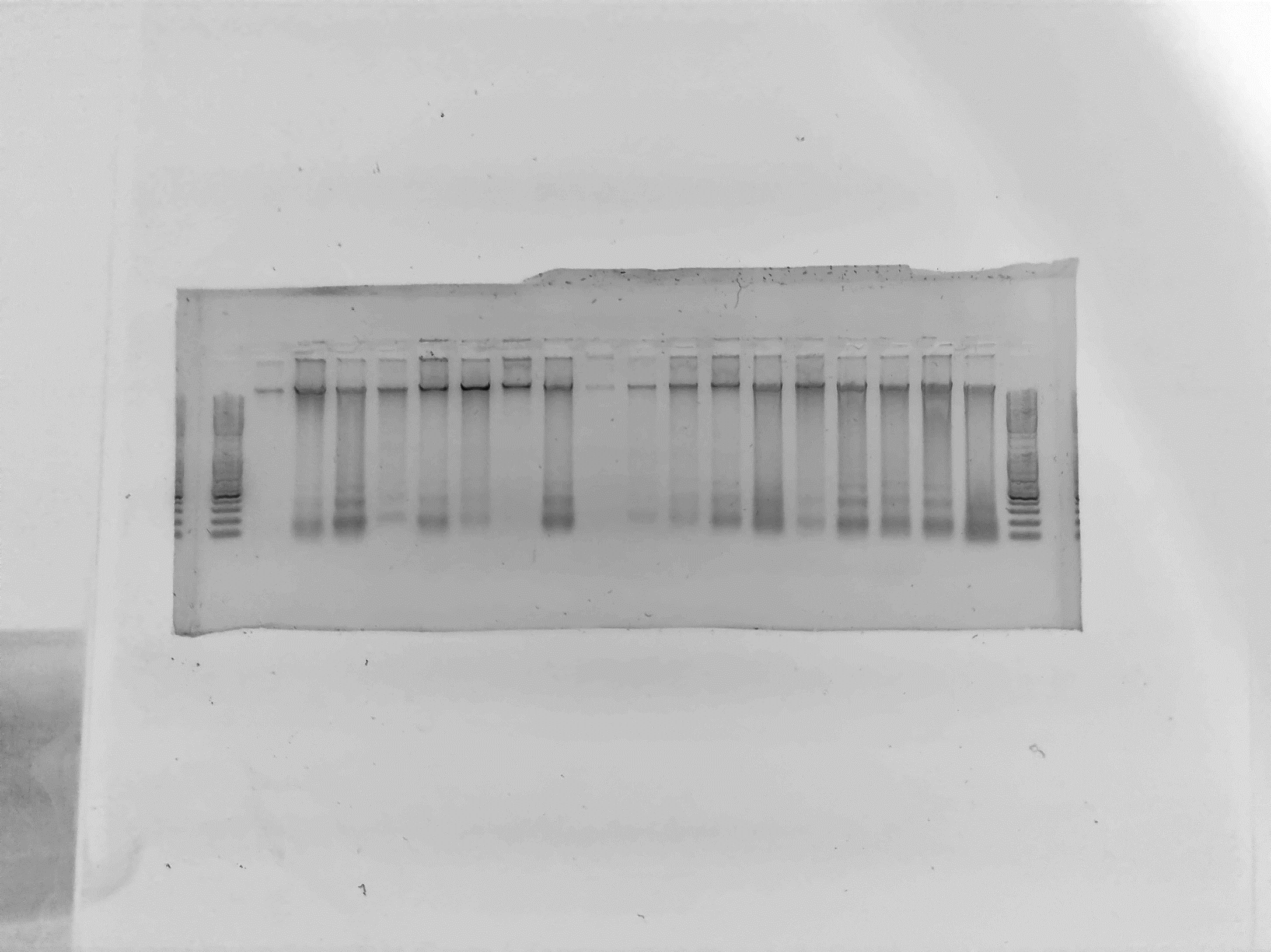 